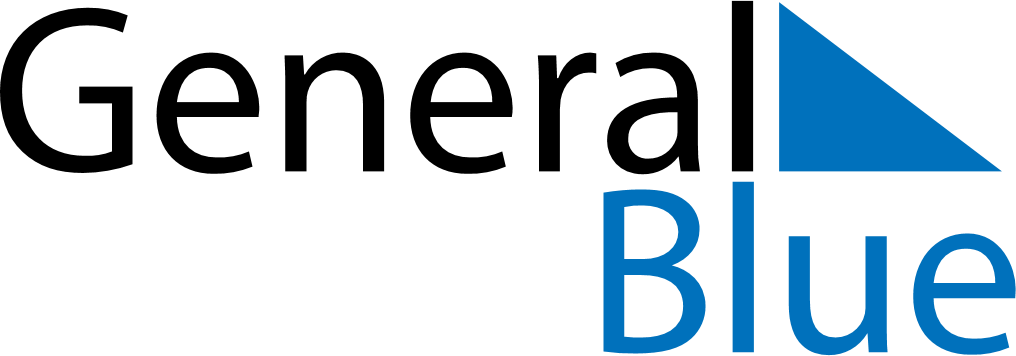 September 2019September 2019September 2019September 2019MaltaMaltaMaltaSundayMondayTuesdayWednesdayThursdayFridayFridaySaturday1234566789101112131314Victory Day1516171819202021Independence Day22232425262727282930